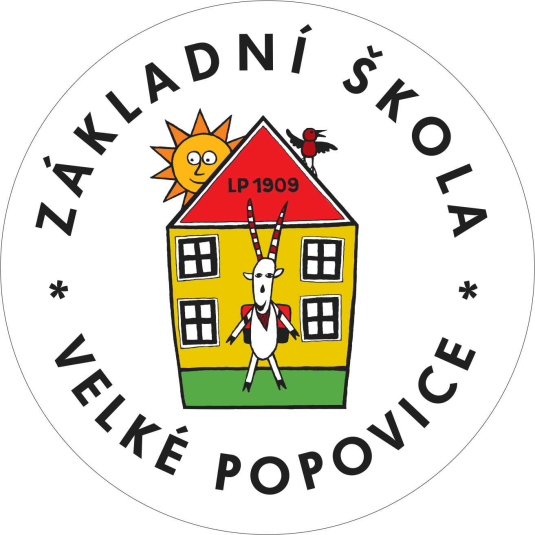 ZÁKLADNÍ ŠKOLA VELKÉ POPOVICEHLEDÁ ZAMĚSTNANCE NA POZICI:Pozice UČITEL/KA 1. A 2. STUPEŇPožadujeme:Uchazeč by měl:mít zájem o práci v kolektivu, mít zájem o vzájemnou podporu kolegů, být flexibilní - zájem o mimoškolní činnost znalost práce na PC (MS Office, email apod. práce v programu Bakaláři výhodou, nikoliv podmínkou)splňovat kvalifikaci podle Zákona o pedagogických pracovnících – tedy ukončené vysokoškolské vzdělání pedagogického směru nebo studující VŠ pedagogického směruNabízíme:práci na středně velké základní škole na malé obcivýhodou je intenzivní propojení s životem obce výborné spojení do Říčan, Prahy i směrem na Benešov příjemné prostředí přírodního parku Velkopopovicko - dá se výborně využít při výuceškola funguje nejen v původní budově školy, ale i v nově vybudovaných prostoráchÚvazek:PLNÝ (LZE DOHODNOUT I  ČÁSTEČNÝ)Termín nástupu:ZÁŘÍ 2019 Kontakty:722 921 709 – L. Fusková323 665 200 – kancelář školyprace@zsvelkepopovice.czWebové stránky:www.zsvelkepopovice.czhttps://www.facebook.com/zsvelkepopovice